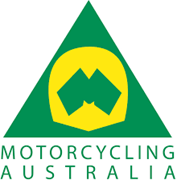 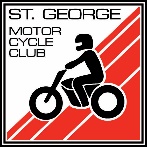 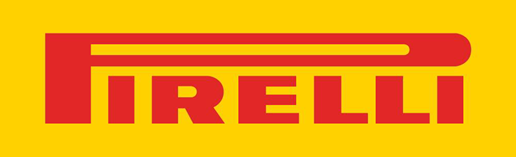   St. George Motorcycle Club Inc.Motorcycle Sprint Road Race & Endurance Series4th – 6th November 2022Phillip Island Grand Prix CircuitMA Permit 2789FINAL INSTRUCTIONSDate prepared: Tuesday 1st November 2022Thank you for entering this motorcycle road race meeting.The following notes are to advise you of some important points pertaining to this meeting. They should be read carefully and in conjunction with the approved Supplementary Regulations and other endurance race documents that have been published on the St. George MCC website http:// www.stgeorgemcc.comEndurance Race Team Managers Please advise your team members that all communications between your team and officials must be through the Team Manager only.Time ScheduleFriday 4th NovemberSaturday 5th NovemberSunday 6th NovemberNote:The Endurance Race timetable takes precedence over the Sprint races. If necessary, the sprint races may be shortened to ensure the endurance races commence on time. All events are Time Certain.Fuel98 RON fuel is available at the circuit. Refer to Phillip Island Website for details.GaragesGarages are allocated by the Promoter. There is no security overnight; therefore, anything left overnight is the responsibility of the rider. We suggest that you bring your own padlock to lock your garage. Please note – throughout the weekend you should secure all valuables to prevent theft.Race StartsSprint race starts will be via the Starter’s red lights. Should the lights fail the sprint races will be started via the raising of the National Flag.The Endurance races will be started using a Le Mans start procedure. Racing will commence when the Starter raises the National Flag. Please refer to the Supplementary Regulations for a full description of this starting method.Flag MarshalsPlease ask any flag marshals you know to bring warm clothing, a folding chair and hat. QualifyingGrid positions for sprint races 1,2,3 & 4 will be as per qualifying, then progressive.Grid positions for the 2-Hour race & 5-Hour race will be determined from times set by your teams fastest riders during the sprint races on Saturday.Grid positions will be uploaded on the St George MCC Facebook page & displayed with the Race Secretary in Garage 20Teams not recording a qualifying time for the endurance races will be allocated a grid position at the discretion of the Clerk of Course.  The name of the rider who will be starting the 2-Hour race must be given to the Race Secretary immediately after the warm-up session on Sunday morning.The name of the rider who will be starting the 5-Hour race must be given to the Race Secretary immediately after the warm-up session on Sunday morning.“Push-start” machines will be allocated grid positions towards the rear of the grid.Riding Numbers for the Endurance RacesEach Team’s riding number is two figures. To avoid any potential confusion the endurance race number allocated to each team is the only number that is to be visible on their machines.Electronic AMB Transponder TimingTransponders are to be collected from the Race Secretary, located in Garage 20Each team rider will be required to sign a hiring agreement and leave their competition licence as a holding deposit for each unit. If the transponder is damaged during the meeting, or if the unit is not returned at the conclusion of the meeting, you will receive an account for the cost of the transponder.Team members may prefer to wear their transponder on their person. Riders choosing to wear the transponder on their person must avoid walking anywhere near the timing loop, which runs across pit lane between the control tower and the pit wall at the start/finish line. Past experience has shown the best place to mount the transponder on your person is to securely tape it to your left boot. This will ensure the timing loop receives the transponder signal.Teams should bring a monitor or laptop to observe the timing in their garage and bring cabling suitable for TV connection e.g., Coaxial & F-Type connectorsArmbandsTeam Managers will be issued with the armband for their team. The armband should be worn between the shoulder and elbow to allow race officials a clear view.Crashes and Mechanical BreakdownsIf a crashed rider is stranded infield the Team Manager should advise the pit exit official who will in turn advise the Clerk of Course. Permission may be granted to obtain a replacement armband. There will be a mandatory two-minute delay from the time the pit exit official is notified until a new armband can be issued.Riders who crash or suffer mechanical breakdown should make every effort to return to the pits as safely as possible to give the team armband to the team manager, however crashed machines are not to be ridden back to the pits if there is any chance of fluids being spilled onto the track surface.Crashed riders must present themselves to the Medical Centre to be examined and cleared before they can return to racing.Should a rider be unable to return to the pits the Team Manager may request a replacement armband from the Pit Exit official. Progress Times and PositionsThese will be transmitted during the endurance & sprint races.  Pit Lane and Garage RulesPlease read the separate document available on St George Motorcycle Club Website. http:// www.stgeorgemcc.comSafety Car ProcedurePlease read the separate document available on St George Motorcycle Club Website. http:// www.stgeorgemcc.comRide Through PenaltiesPlease read the separate document available on St George Motorcycle Club Website. http:// www.stgeorgemcc.comRiders’ and Team Managers’ BriefingsRiders’ Briefings and the Team Managers’ Briefing will be distributed via St George Motorcycle Club Website.  http:// www.stgeorgemcc.com    Please ensure you read these carefully as time will be very limited on the race days. The Clerk of Course will answer any questions you may have during the shortened briefings on Saturday and Sunday morning.AwardsTrophies will be awarded to 1st, 2nd, and 3rd Outright, and to 1st, 2nd (and 3rd, depending upon Class numbers) in each Class of competition, except for any Class with only two Teams entered, where only 1st place trophies will be awarded.The presentation of trophies for the provisional outright winner and placegetters in the AGV PI 200, Formula St. George 2-Hour event and the PIRELLI Sydney 5-Hour event will be held immediately after the end of each of those races at the podium at the rear of Pits. The 3 machines will be directed to the podium as they enter pit lane. Crews should bring a race stand. All riders in these three teams must wear their leathers and bring their helmet to give a professional look to the presentation i.e., no shorts, t-shirts, jeans etc. Saturday - The presentation of all sprint trophies will be held at the podium at the rear of the pits at 5.00pm.Sunday - The presentation of all other trophies will be held at podium at the rear of the pits following the 5 Hour presentation at approx. 5.00pm.Wishing you all a great weekendPeter SnowRace SecretaryPhone: 0402 901 322 	Online: roadrace@stgeorge.comACTIONTIMEGates open for bump in6.00amScrutineering & Riders Sign on in garage 206.30am - OngoingOfficials sign on & Briefing at Café areaRiders Briefing at the base of Control TowerStart of Practice08.00am08.30am09.00 – 17.00ACTIONTIMEGates open6.00amScrutineering & Riders Sign On before briefings in garage 206.30am to 7.30amOfficials Sign-on at Café area8.00amRiders Briefing at the base of Control Tower7.30amScrutineering after briefings in garage 208.00am to 8.30amStart of Practice/Qualifying9.00amRacingAfter qualifyingAGV Sydney 200 Practice 1After qualifying 3AGV Sydney 200 Practice 2After Race 3AGV Sydney 200 QualifyingAfter Race 8AGV Sydney 200 RaceAfter Race 10ACTIONTIMEGates open6.00amScrutineering before briefings in garages 20 6.00am to 7.30amOfficials Sign-on & Briefing at Café area8.00amRiders Briefings at the base of control tower7.30amScrutineering after briefings in garage 208.00am to 9.00amFormula St George 2 Hour Warm Up (10 mins)9.00amPIRELLI Sydney 5 Hour Warm Up (10 mins)After 2 Hour Warm-upFormula St George 2 Hour Endurance Relay Race StartAfter 5 Hour Warm UpPIRELLI Sydney 5-Hour Endurance Relay Race StartAfter FStG 2 Hour Race